PRILOG I  - PONUDBENI LIST Broj Ponude: 			 		   Datum Ponude:___________________Ako je ponuditelj izvan Republike Hrvatske ili ako ponuditelj nije PDV obveznik, na mjesto predviđeno za upis cijene ponude s PDV-om upisuje se isti iznos koji  je upisan na mjestu predviđenom za upis cijene ponude bez PDV-a, a mjesto predviđeno za upis iznosa PDV-a ostavlja se prazno. Cijena ponude izražava se u kunama (HRK).Nakon što je proučio i razumio Dokumentaciju za nadmetanje i sve uvjete nadmetanja, Ponuditelj daje Ponudu za cjelokupni predmet nabave koji je opisan u Troškovniku (Prilog III), a sve u skladu sa odredbama Dokumentacije za nadmetanje.	Gospodarski subjekt - Ponuditelj:	_____________________________	(ime i prezime ovlaštene osobe Ponuditelja)	_____________________________ 	(potpis ovlaštene osobe)Datum: _____.____.2018.	Naručitelj: Udruženje „Baranja“ Petefi Šandora 92, 31328 LugOIB: 52139728176Predmet nabave:   Nabava kućanskih i osnovnih higijenskih potrepština (higijenske i dezinfekcijske potrepštine te alat za rad) za krajnje korisnike u sklopu projekta “Pomoć sebi i drugima” JN-07/2018.Podaci o PonuditeljuPodaci o PonuditeljuPodaci o PonuditeljuPodaci o PonuditeljuNaziv i sjedište:OIB:Naziv banke i IBAN:Adresa za dostavu pošte:Adresa e-pošte:Telefon:Telefax:Ponuditelj je u sustavu PDV-a (navesti DA ili NE)Kontakt osoba Ponuditelja (ime i prezime, funkcija):Podaci o Ponudi: Podaci o Ponudi: Podaci o Ponudi: Podaci o Ponudi: Cijena Ponude bez PDV-a (HRK)Cijena Ponude bez PDV-a (HRK)Cijena Ponude bez PDV-a (HRK)Iznos PDV-a (HRK)Iznos PDV-a (HRK)Iznos PDV-a (HRK)Cijena Ponude s PDV-om (HRK)Cijena Ponude s PDV-om (HRK)Cijena Ponude s PDV-om (HRK)Rok valjanosti Ponude (upisati broj dana)            dana od isteka roka za dostavu PonudaRok valjanosti Ponude (upisati broj dana)            dana od isteka roka za dostavu PonudaRok valjanosti Ponude (upisati broj dana)            dana od isteka roka za dostavu PonudaRok valjanosti Ponude (upisati broj dana)            dana od isteka roka za dostavu Ponuda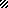 